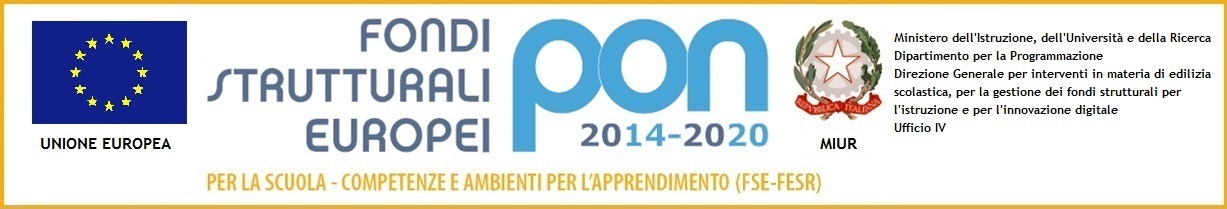        MINISTERO DELL’ISTRUZIONE, DELL’UNIVERSITA’ E DELLA RICERCAISTITUTO COMPRENSIVO STATALEVIA DELLE BETULLE  PIEVE EMANUELE  (MI)20090C.M. MIIC8D600R  PEC: MIIC8D600R@pec.istruzione.itsegreteria@icbetulle.gov.it   dirigente@icbetulle.gov.itTelefono: 02 90720080sito web:www.icbetulle.gov.itCodice univoco: UFVRYYDetermina n°9 del 01/04/2019  Progetto: P1 1 Scuola Sicura – affidamento in economia- affidamento direttoResponsabile unico del procedimento: DSGA Giovanna RussoCIG: ZBA27D9F82Progetto: Acquisto Materiale per la sicurezzail dirigente scolasticoVisto         il R.D. 18 novembre 1923, n°2440, concernente l’amministrazione del Patrimonio e la Contabilità Generale                 dello Stato ed il relativo regolamento approvato con R.D. 23 maggio 1924, n°827 e ss.mm.ii;Visto         la legge 7 agosto 1990, n°241 “Nuove norme in materia di procedimento amministrativo e di diritto di                  Accesso ai documenti amministrativi” e ss.mm.ii.;Vista         la legge 15 marzo 1997 n°59, concernente “Delega al Governo per il conferimento di funzioni e compiti alle                 regioni ed enti locali, per la riforma della Pubblica Amministrazione e per la semplificazione                  amministrativa”;  Visto         il Decreto del Presidente della Repubblica 8 marzo 1999, n°275, concernente il Regolamento recante                 norme in materia di autonomia delle Istituzioni Scolastiche, ai sensi della legge 15 marzo 1997, n°59;Visto         il Decreto interministeriale n°129 del 28 Agosto 2018 ”Regolamento amministrativo-contabile delle                   istituzioni scolastiche”, in particolare gli art.43 e 44 del Titolo V dell’ Attività negoziale;Visto         il Decreto Legislativo 30 marzo 2001, n°165 recante "Norme generali sull'ordinamento del lavoro alle                  dipendenze della Amministrazioni Pubbliche" e ss.mm.ii;  Visto         il codice dei contratti pubblici di lavori, servizi, forniture in attuazione delle Direttive 2004/17/CEE                 2004/18/CE;Visto         il Decreto Legislativo 18 aprile 2016, n. 50 “Nuovo Codice degli Appalti” – in particolare l’art. 36 comma                  1 e 2 a/b; Visto         il Regolamento di esecuzione e attuazione del Codice dei contratti Pubblici emanato con                 D.P.R. 5/10/2010, n. 207;Visto         il Regolamento d’Istituto che disciplina le modalità di attuazione delle procedure in                  economia;Visto         il Piano Triennale dell’offerta Formativa (PTOF);Viste        le Delibere degli Organi Collegiali di approvazione del POF e il suo aggiornamento per l’anno scolastico                 2018/19; Rilevato    che, ai sensi dell’art.26, comma 3, della legge 488/1999, le amministrazioni pubbliche che non abbiano                 aderito alle convenzioni Consip di cui al comma 1 dell’articolo citato, ed intendano espletare autonome                 procedure di gara per l’acquisto di beni/servizi comparabili con quelli oggetto delle predette convenzioni,                  sono tenute ad utilizzarne i relativi parametri di prezzo e qualità; Rilevata    l’assenza di convenzioni Consip attive per la fornitura che si intende acquisire;  Rilevata   l’esigenza di indire, in relazione alla somma esigua dell’importo finanziario necessario all’acquisto, la                 procedura di affidamento diretto della fornitura tramite indagine di mercato;                               tutto ciò visto e rilevato, che costituisce parte integrante del presente atto determinadi procedere mediante Affidamento in economia – affidamento diretto all’acquisto dei seguenti beni servizi:  fornitura di n.2 Megafoni e n° 2 poggi polsi Criteri e modalità:*Priorità ambiti d'indagine: 1. Convenzioni CONSIP 2. MePA 3. Mercato libero *Tipo procedura: ordine diretto ad una ditta iscritta al nostro albo fornitori *Scelta del contraente - criterio: ditta iscritta al nostro albo fornitori *Valore approssimativo dell’appalto: €. 166,24 (Iva esclusa) *Numero e validità delle offerte: nel caso di richieste di offerta a più fornitori, si provvederà all’aggiudicazione anche in presenza di una sola offerta valida.Ulteriori note: Si dà atto che non sussistono costi per la sicurezza per rischio da interferenza, in quanto non sono state rilevate interferenze.Il contratto verrà stipulato nella forma di scrittura privata e le clausole negoziali essenziali sono contenute nell'offerta prodotta dal fornitore.La spesa verrà imputata al progetto/attività : P1 1 – Scuola Sicura .A seguito delle positive verifiche relative ai controlli indicati nella apposita sezione della Amministrazione trasparente "Controlli sulle imprese” il pagamento verrà effettuato dietro presentazione di regolare documento fiscale debitamente controllato e vistato in ordine alla regolarità e rispondenza formale e fiscale.Il presente provvedimento verrà pubblicato nella apposita sezione della Amministrazione trasparente "Provvedimenti Dirigenti - Determine attività negoziale”.                                                                      Il Dirigente Scolastico                                                                    Prof.ssa Carmela Lugani                                                                                    